Відомство у справах іноземців інформує:Для того, щоб надати біометричні дані з метою видачі посвідки на проживання для громадян України згідно з §24 AufenthG, можна відтепер записатися на прийом через наш сайт за посиланням: https://termine-reservieren.de/termine/gifhorn/Якщо вільні дати не відображаються, то це значить, що вони вже заброньовані. Нові дати з’являються щопонеділка, так що у Вас знову буде можливість їх забронювати. Зверніть на це увагу. Також наголошуємо на тому, що для видачі посвідки на проживання потрібен дійсний закордонний паспорт. У разі, якщо у Вас немає закордонного паспорта, необхідна довідка, яка підтверджує Вашу особу. Громадяни України, що проживають у Нижній Саксонії, можуть отримати її в Генеральному консульстві України в Гамбурзі: https://konsulate-hamburg.de/ukraine-konsulat-in-hamburg/Що стосується бажаної участі в інтеграційних курсах, то це можливо за наявності вільних місць на цих курсах. Федеральне відомство з питань міграції та біженців надає дозвіл на участь в інтеграційному курсі відповідно до §44 абзац 4 Закону про перебування, трудову діяльність та інтеграцію іноземців у Федеративній Республіці Німеччині за заявкою. Її можна подати через уповноваженого організатора таких курсів (див. §5     абзац 1 речення 1-2 Розпорядження про інтеграційні курси (IntV)). Для заявки слід використовувати форму 630.007, її можна завантажити за посиланням: https://www.bamf.de/SharedDocs/Anlagen/DE/Integration/Integrationskurse/Kursteilnehmer/AntraegeAlle/630-007_antrag-zulassung-integrationskurs-ausl_pdf.html  З найкращими побажаннями Ваше Відомство у справах іноземцівАдреса і контактні дані Генерального консульства України в Німеччині: Адреса: Генеральне консульство України, Mundsburger Damm 1, 22087 ГамбургТелефон: +49-40-229-498-11Факс: +49-40-22-94-98-13Електронна адреса: gc_deg@mfa.gov.uaСайт: https://hamburg.mfa.gov.ua/deКонсул: Ірина ТибінкаГодини роботи: пн-чт: 08.45-18.00 год; пт: 08.45-16.45 год.Години прийому: пн, ср, пт: 09.00-12.45 год; вт: 14.00-17.45 год; чт: за попереднім записом.Для запису на прийом необхідна реєстрація онлайн. 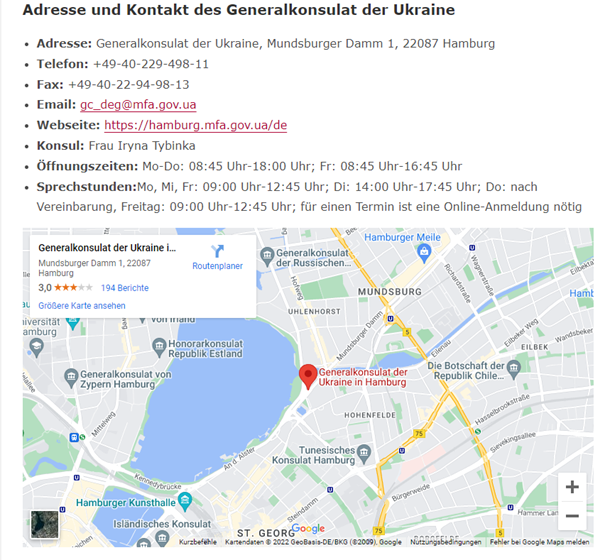 